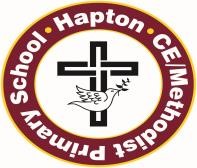 Class 1- Reception and Year 1Reception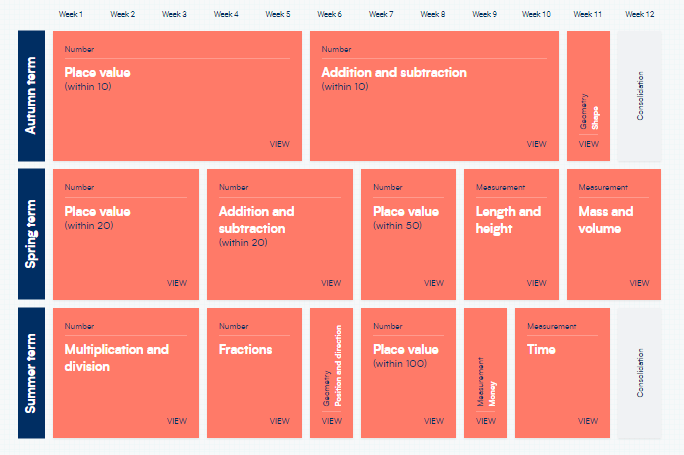 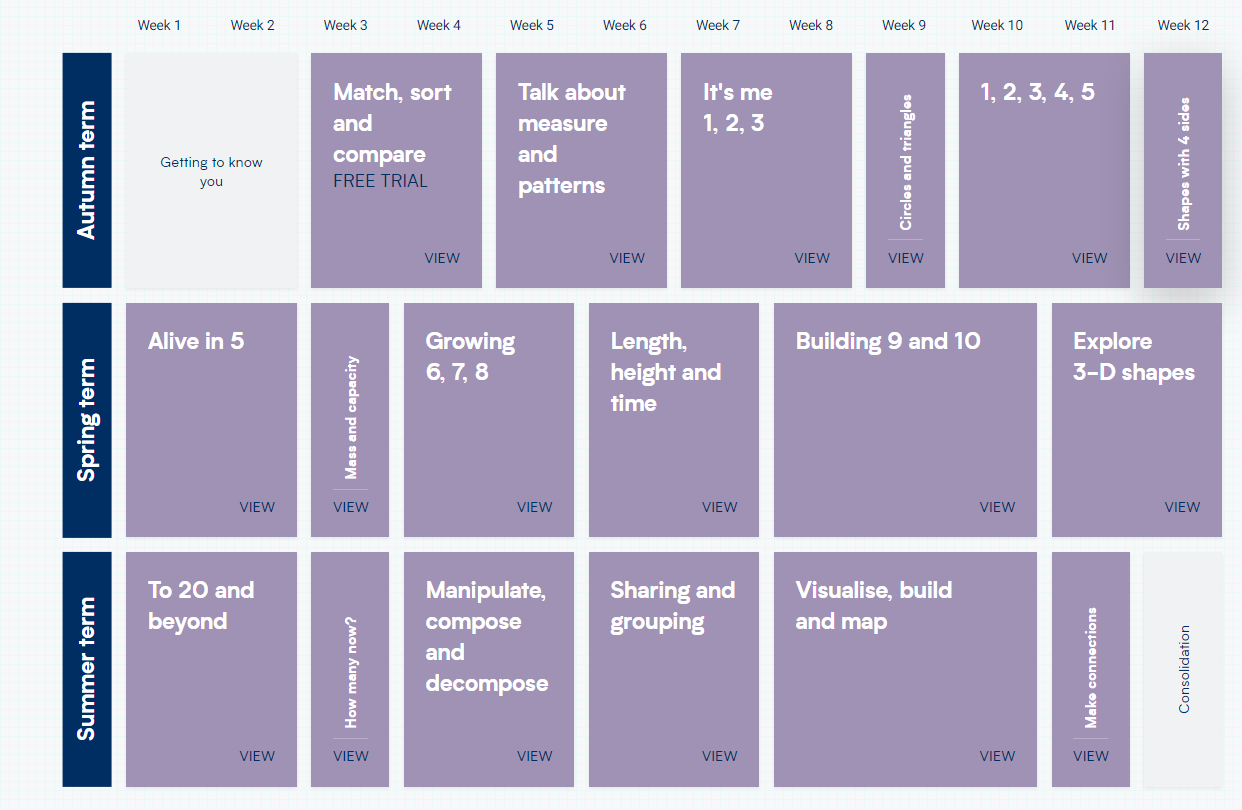 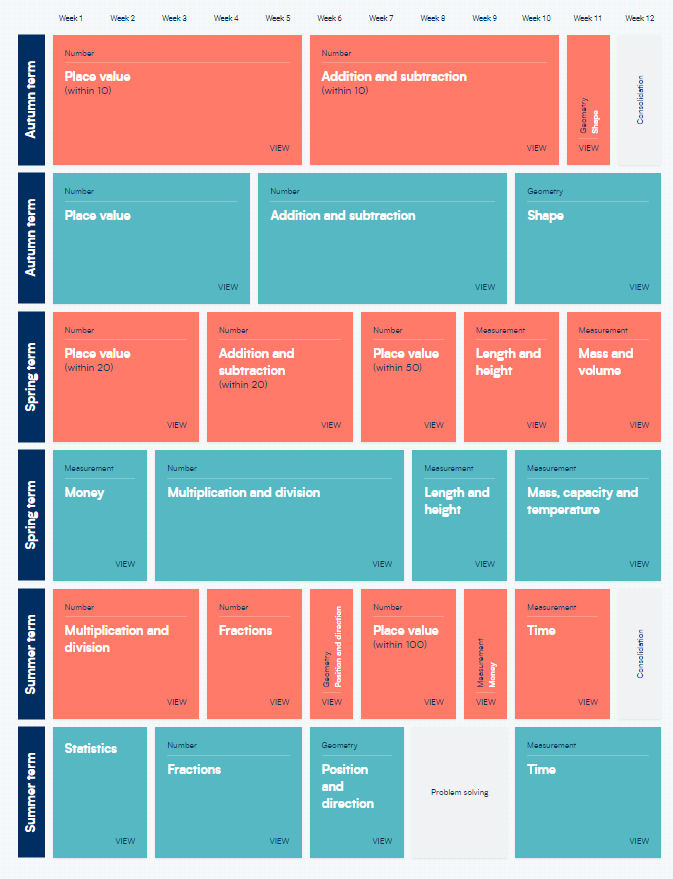 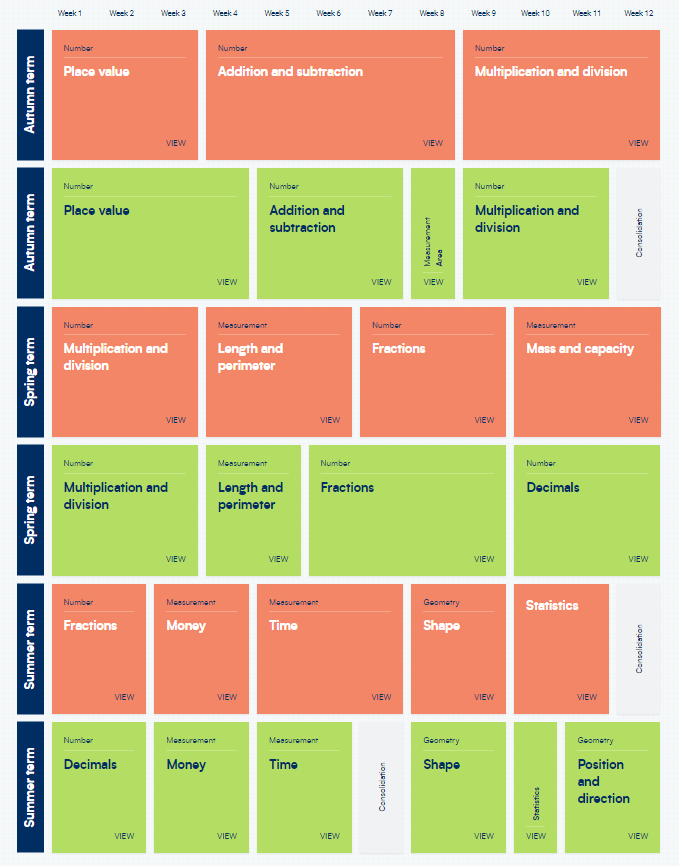 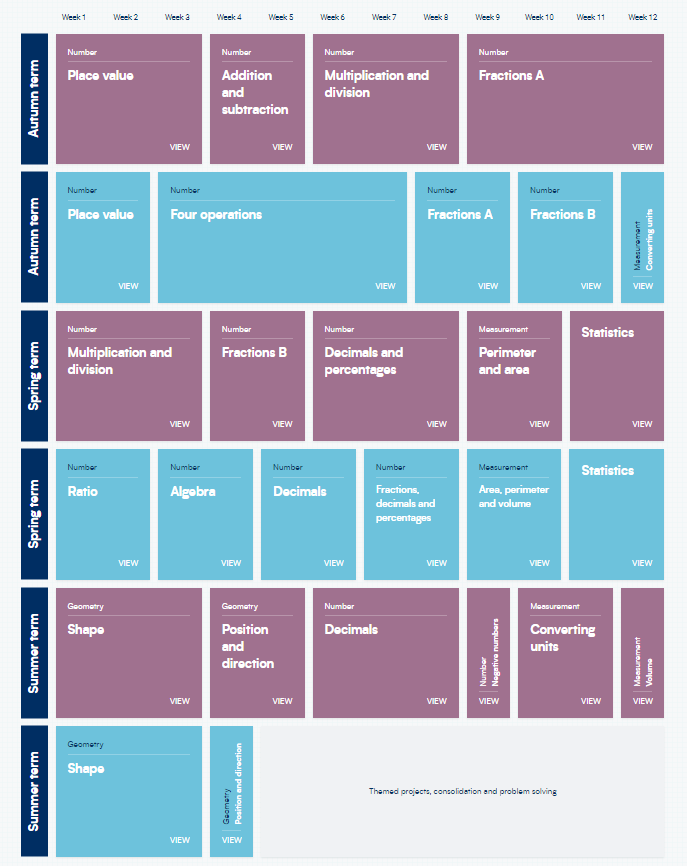 